Getting StartedType emacs to enter Emacs text editor CTRL + Z	Suspend EmacsCTRL + X + CTRL + CALT + {Close Emacs permanentlyNavigationMove to the beginning of the paragraphALT + }	Move to the end of the paragraphALT + B	Move backward one wordCTRL + P	Move to the previous line CTRL + A	Move to the beginning of thelineCTRL + L	Center the display on thecurrent lineALT + A	Move to the beginning of the current sentenceALT + E	Move to the end of the currentsentenceCTRL+B	Move backward one character ALT + <	Move to the beginning ofbufferALT + >	Move to the end of bufferALT + N	Move forward through the command historyALT + P	Move backward through the command historyCTRL + E	Move to the end of the lineGetting HelpCTRL + H + T	Open the Emacs tutorialCTRL + ALT + O CTRL + X + CTRL+ OFormattingSplit current line at cursor point and move the rest text to the new lineDelete blank lines around cursor pointALT + \	Delete all whitespace around cursor pointALT + SPACE	Force putting one space atcursor pointCTRL + X + TAB	Indent region by specific numberof spacesCTRL + X + F	Set the fill column to a specialvalueCTRL + X + .	Set prefix each line starts with at cursor pointMove cursor to new line preserving indentationFramesSplit the current frameCTRL + X + 5 + 2horizontally by creating a new frameCTRL + X + 5 + 3	Split the current frame verticallyby creating a new frameCTRL + X + 5 + O	Cycle through the available framesCTRL + X + 5 + B	Switch to a different buffer inanother frameIncrease the size of the current frame horizontallyCTRL + X + 5 + -	Decrease the size of the currentframe horizontallyCTRL + TAB	Switch to the next frameCTRL + X + 5 + F	Open a file in a new frame!/&	Shell command/asynchronousM/G/O	Change mode/group/ownerm/u/U	Mark/unmark/unmark allg	RefreshALT + T	Transpose wordsCTRL + V	Scroll forwardALT + V	Scroll backwardCTRL + X + <	Scroll leftCTRL + X + >	Scroll rightALT + G + G	Go to lineALT + M	Move to first non-whitespace character on the line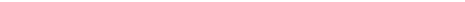 CTRL + R	Search backwardSearch forward using a regular CTRL + ALT + S	expressionForward search Regex through historyCTRL + ALT + %	Replace all occurrencesDEL / n	Skip to the next occurrence without replacingReplace all remaining!	occurrences without further promptingCTRL + C + G + G Google search on cursorCTRL + C + G + M Google maps searchGoogleCTRL + C + T	Google translateCTRL + @ or CTRL + SPACECTRL + X + CTRL+ XCTRL + X + CTRL+ PCTRL + ALT + @ or CTRL + ALT + SPACEMarkingSet the mark at the current cursor positionExchange the cursor position with the mark positionMark pageMark the current functionCTRL + ALT + H	Mark the entire current bufferCTRL + ALT +<SPACE>Mark the next expression or block of textCTRL + X + H	Mark the entire bufferCTRL + ← , CTRL+ →, CTRL + ↑, CTRL + ↓CTRL + X + CTRL+ BMark by word or line in the respective directionBuffersList all buffersCTRL + X + B	Select another bufferALT + X rename- bufferRename the current bufferCTRL + X + K	Kill a bufferTAB	Complete as much as possibleTagsALT + .	Find a tag (a definition)CTRL + U + ALT +.ALT + X visit-tags- tableALT + X compile- tagsALT + X tags- aproposALT + X tags- revert-bufferALT + X tags- searchALT + ,Find next occurrence of tagVisit an existing tags file or create a new oneGenerate a new tags file using specific commandSearch for symbols matching a particular patternUpdate current buffer with changes made to tags fileRegex search on all files in tag tableContinue last tags search or query-replaceALT + &	Execute a shell command asynchronouslyALT + X shell	Start a shell in window shellCTRL + X + R + J	Jump to point saved in registerCTRL + X + R +	Save value of point in register SPACECTRL + U num	Numeric argumentCTRL + X + A + G Add global abbrevALT + X ispell- regionALT + X flyspell- modeCheck spelling of all words in regionToggle on-the-fly spell checkingTransposingALT + G + C	Go to characterSearchCTRL + S	Search forward